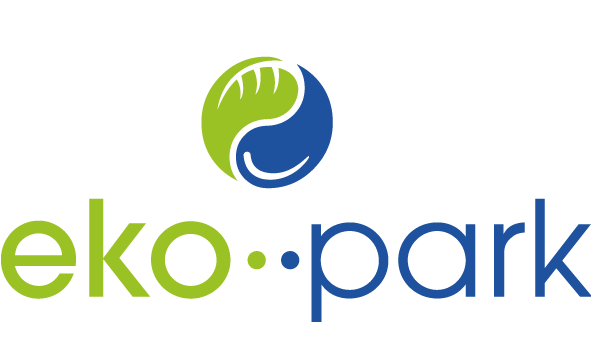 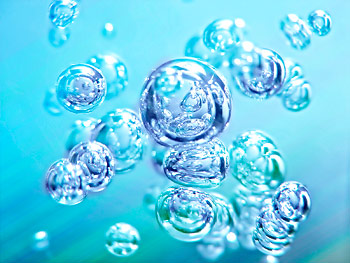 K A Z A L O 1.	UVOD	32.	POSTOPEK POTRJEVANJA CEN IN VSEBINA ELABORATA	43.	IZRAČUN CENE OMREŽNINE IN VODARINE	63.1 Predračunske in obračunske količine opravljenih storitev za preteklo obračunsko obdobje	73.1.1 Vodarina-distribucija vode	73.1.2 Omrežnina-število priključkov po DN – Uredba	73.2	Predračunski in obračunski stroški izvajanja storitev za preteklo obračunsko obdobje	83.2.1	Predračunski in obračunski stroški za preteklo obdobje – vodarina	83.2.2 Predračunski in obračunski stroški za preteklo obdobje-omrežnina	94.	Primerjava  obračunskih cen  storitev GJS oskrba s pitno vodo z obračunskimi cenami storitev GJS oskrba s pitno vodo na primerljivih območjih-vodarina	105.	Primerjava potrjenih cen GJS oskrba s pitno vodo, s potrjenimi cenami GJS oskrba s pitno vodo na primerljivih območjih	Napaka! Zaznamek ni definiran.6.	Primerjava obračunske in potrjene cene javne infrastrukture GJS oskrba s pitno vodo s primerljivimi območji	107.	Primerjava izvajalca javne službe s povprečjem panoge	108.	Predračunske količine opravljenih storitev GJS za prihodnje obračunsko obdobje	129.	Predračunski stroški izvajanja GJS za prihodnje obračunsko obdobje	1310.	Obseg poslovno potrebnih sredstev za izvajanje storitev javne službe	1411.	Prikaz razdelitve splošnih stroškov	1412.	Prihodki iz naslova posebnih storitev za preteklo in prihodnje obračunsko obdobje	1513.	Donos na vložena poslovno potrebna osnovna sredstva	1514.	Število zaposlenih za izvajanje storitev GJS za preteklo in prihodnje obračunsko obdobje	1615.	Podatki o višini najemnine za javno infrastrukturo in delež, ki se prenese na uporabnike	1616.	Stopnja izkoriščenosti javne infrastrukture	1617.	Izračun predračunske cene	1718.	Izračun predračunske cene storitve – vodarina	1719.	Izračun predračunske cene – omrežnine	1720.	Sodila za razporejanje vseh stroškov in prihodkov po dejavnostih	18Priloga 1:  Osnovna sredstva za izvajanje GJS oskrba s pitno vodo na dan 31.12.2018	19Priloga 2: Primerjava sedanjih cen in predračunskih cen_________________________22Priloga 3: Primerjava predračunske cene z drugimi občinami po Sloveniji__________23  Priloga 4: Stopnja izkoriščenosti kapacitet_____________________________________24      UVODV skladu z Uredbo o metodologiji za oblikovanje cen storitev obveznih GJS varstva okolja ceno storitev posamezne javne službe za območje občine predlaga izvajalec z elaboratom o oblikovanju cene izvajanja storitev javne službe, potrdi pa pristojen občinski organ. Elaborat o oblikovanju cen storitev obveznih GJS varstva okolja na območju občine Črenšovci, je pripravljen na podlagi Uredbe o metodologiji za oblikovanje cen storitev obveznih občinskih GJS varstva okolja,Uradni list RS 87/2012 (v nadaljnjem besedilu uredba).4. člen Uredbe pa govori: »(1) Cena opravljanja storitev javnih služb se obračuna na podlagi opravljanja storitev posamezne javne službe. Izvajalec za uporabnike najmanj enkrat letno ugotavlja dejansko količino opravljenih storitev. (2) Če dejanske količine opravljenih storitev iz prejšnjega odstavka ni mogoče ugotoviti in ta uredba ne določa drugače, jo izvajalec zaradi določitve akontacij oceni na podlagi podatkov o povprečni količini opravljenih storitev v preteklem obračunskem obdobju, ki jih je izvajalec opravil za svoje uporabnike. Kadar to ni mogoče, se upošteva zadnji razpoložljivi uradni podatek Statističnega urada Republike Slovenije o povprečni količini storitev, opravljenih za uporabnike.«Občine solastnice sistema A so se pred izgradnjo zavezale k enotnemu upravljavcu sistema ter k enotni ceni vodarine. Iz tega razloga je v elaboratu prikazan enoten izračun vodarine, ki bo veljal za celoten sistem oziroma v vseh občinah. Predvidene količine prodane vode v letu 2019 so izračunane na podlagi podatkov za leto 2018.  Pri izračunu cene omrežnine so upoštevane vrednosti amortizacije, ki smo jo prejeli od občine. V elaboratu je v izračunu omrežnine upoštevana amortizacija-najemnina za celotne vrednosti VV in TV, znižana za neizkoriščene kapacitete.POSTOPEK POTRJEVANJA CEN IN VSEBINA ELABORATAUredba o metodologiji za oblikovanje cen obveznih GJS varstva okolja določa postopek za pridobitev soglasja k cenam storitev obveznih občinskih GJS varstva okolja, ki jih potrdijo pristojni občinski organi v skladu z zakonom, ki ureja gospodarske javne službe.Elaborat o oblikovanju cene storitev GJS mora vsebovati:predračunsko in obračunsko količino opravljenih storitev javne službe za pretekloobračunsko obdobje,predračunske in obračunske stroške izvajanja storitev posamezne javne službe zapreteklo obračunsko obdobje,pojasnila odmikov obračunske cene od potrjene in zaračunane cene storitevposamezne javne službe za preteklo obračunsko obdobje,primerjavo obračunskih cen posamezne javne službe, za katero se oblikuje cena, zobračunskimi cenami storitev javne službe na primerljivih območjih,primerjavo potrjenih cen posamezne javne službe, za katero se oblikuje cena, zpotrjenimi cenami storitev javne službe na primerljivih območjihprimerjavo obračunskih stroškov javne infrastrukture javne službe, za katero seoblikuje cena, s primerljivimi območji,primerjavo izvajalca javne službe s povprečjem panoge tiste javne službe, za katero seoblikuje cena, s pomočjo kazalnikov, ki so: pospešena pokritost kratkoročnihobveznosti, gospodarnost poslovanja, povprečna mesečna plača na zaposlenca in jihobjavlja Agencija Republike Slovenije za javnopravne evidence in storitve, pri čemerse za povprečje panoge javne službe oskrba s pitno vodo šteje dejavnost E36 Zbiranjeprečiščevanje in distribucija vode, predračunsko količino opravljenih storitev javne službe za prihodnje obračunskoobdobje,predračunske stroške izvajanja storitev posamezne javne službe za prihodnjeobračunsko obdobje,obseg poslovno potrebnih osnovnih sredstev za izvajanje storitev posamezne javneslužbe za preteklo in prihodnje obračunsko obdobje,prikaz razdelitve splošnih stroškov v skladu z 10. členom te uredbe za preteklo inprihodnje obračunsko obdobje,prihodke in odhodke, ki jih izvajalec ustvari z opravljanjem posebnih storitev zapreteklo in prihodnje obračunsko obdobje,donos na vložena poslovno potrebna osnovna sredstva za preteklo in prihodnjeobračunsko obdobje,število zaposlenih za izvajanje storitev posamezne javne službe za preteklo inprihodnje obračunsko obdobje,podatek o višini najemnine oziroma uporabe javne infrastrukture, ki se uporablja zaopravljanje javnih služb,stopnjo izkoriščenosti javne infrastrukture,izračun predračunske cene storitev posamezne javne službe za prihodnje obračunskoobdobje inizračun predračunskih stroškov javne infrastrukture ali omrežnine za prihodnjeobračunsko obdobje.Prihodki in odhodki posameznih GJS se evidentirajo ločeno v skladu s slovenskimi računovodskimi standardi.Pri oblikovanju cen GJS se upoštevajo standardi in ukrepi za opravljanje posamezne javne službe, kot jih opredeljujejo državni in občinski predpisi za posamezno javno službo. Za namen oblikovanja cen javnih služb je treba določiti:vrednost in obseg javne infrastrukture, ki se uporablja za opravljanje posameznih javnih službmaksimalen donos na vložena poslovno potrebna osnovna sredstva za izvajanje storitev javne službePri oblikovanju cen javnih služb  se upošteva načrtovane količine opravljenih storitev, načrtovane stroške in prihodke izvajalca za prihodnje obdobje.V primeru oblikovanja cene v postopku izbire novega izvajalca GJS, elaborat vsebuje le sestavine, ki se nanašajo na prihodnje obdobje. Občina določi / potrdi ceno posamezne GJS iz 1. člena tega elaborata in morebitno subvencijo, izvajalec pa oblikuje in na svojih spletnih straneh ter na krajevno običajen način objavi cenik , ki vsebuje potrjeno ceno , znižano za morebitno subvencijo.Izvajalec GJS enkrat letno pripravi elaborat. V primeru, da razlika med potrjeno in obračunsko ceno glede na dejansko količino opravljenih storitev v preteklem obračunskem obdobju presega deset odstotkov od potrjene cene, mora izvajalec elaborat posredovati pristojnemu občinskemu organu, ki mora v roku 30 dni od prejema elaborata pričeti s postopkom potrjevanja cene.Pri izračunu omrežnine je v elaboratu upoštevana manjša najemnina kot je celotna vrednost amortizacije, kar je posledica izračuna neizkoriščenih kapacitet. IZRAČUN CENE OMREŽNINE IN VODARINECena storitev gospodarske javne službe oskrba s pitno vodo je sestavljena iz omrežnine in vodarine.  Omrežnina je del cene, ki pokriva letne stroške javne infrastrukture, ki je namenjena oskrbi s pitno vodo na območju Občine Črenšovci. Omrežnina zajema:stroške amortizacije ali najema osnovnih sredstev in naprav, ki so javna infrastrukturastroške zavarovanja infrastrukture javne službestroške odškodnin za služnost, povzročeno škodo povezano z gradnjo, obnovo in vzdrževanjem infrastrukturestroške nadomestil za zmanjšanje dohodka iz kmetijske dejavnosti, zaradi prilagoditve ukrepom vodovarstvenega režimaplačilo za vodno pravicoodhodke financiranja, ki vključujejo obresti in druge stroške povezane z dolžniškim financiranjem gradnje ali obnove infrastrukture Omrežnina se določi na letni ravni in se uporabnikom obračunava glede na DN priključka, skladno s preglednico iz prvega odstavka 17. člena Uredbe o metodologiji za oblikovanje cen obveznih GJS varstva okolja.  Vodarina je del cene, ki krije stroške izvajanja GJS oskrba s pitno vodo. V vodarino se vključijo stroški, ki jih je mogoče povezati z opravljanjem storitev GJS:neposredni stroški materiala in storitevneposredni stroški deladrugi neposredni stroškisplošne proizvajalne stroške, ki vključujejo stroške materiala, Am,poslovno potrebnih OS, storitev in delosplošne nabavno-prodajne stroškesplošne upravne stroškeobresti zaradi financiranja opravljanja storitev GJSneposredne stroške prodajestroške vodnega povračila za prodano pitno vodo in za vodno izgubo do dopustne ravni vodnih izgubdruge poslovne odhodkedonos iz poslovanja (5% od vrednosti poslovno potrebnih OS)Vodarina se izračuna tako, da se stroški opravljanja javne službe oskrbe s pitno vodo delijo s količino opravljenih storitev.Vodarina se uporabnikom storitev GJS oziroma občinam, obračuna glede na dobavljeno količino pitne vode v m3. Obračunava se glede na dejansko porabo v preteklem obračunskem obdobju. Izvajalec na vodomerih na mejah občin  ugotavlja dejansko porabo. 3.1 Predračunske in obračunske količine opravljenih storitev za preteklo obračunsko obdobjeKot obračunske količine opravljenih storitev za preteklo obdobje smo upoštevali količine za leto 2018. Kot predračunske količine pa so v elaboratu prikazane predračunske količine iz elaborata za leto 2018, ki je bil izdelan konec leta 2017 ko se je potrdila sedanja cena. 3.1.1 Vodarina-distribucija vode         Tabela:1 Predračunske in obračunske količine vode za preteklo obračunsko obdobje V tabeli so izkazane količine prodane vode v letu 2018. Kot predračunske količine so v tabeli izkazane predračunske količine iz elaborata za leto 2018, s katerim je bila potrjena sedaj veljavna cena.Ker Občina Velika Polana od leta 2017 naprej ne uporablja vodo iz sistema A, kot tudi Eko-park d.o.o. ni izvaja GJS na območju te občine, ne razpolagamo s podatkom o obračunskih količinah vode na območju občine Velika Polana. 3.1.2 Omrežnina-število priključkov po DN – Uredba   Tabela 2: Število priključkov in vsota DN občina Črenšovci - količine 2018Predračunski in obračunski stroški izvajanja storitev za preteklo obračunsko obdobjeKot obračunski stroški izvajanja storitev za preteklo obdobje smo upoštevali stroške za leto 2018. Kot predračunske stroški pa so v elaboratu prikazane predračunski stroški iz elaborata za leto 2018, ko se je potrdila sedanja cena. Predračunski in obračunski stroški za preteklo obdobje – vodarinaTabela: 3 Predračunski in obračunski stroški za preteklo obdobje-vodarinaJP knjiži vse stroške izvajanja GJS , ki bremenijo vodarino na skupno SM (enotna cena). Stroški ki se obračunavajo v breme omrežnine, podjetje knjiži na posebna SM po posameznih občinah. V predračunski stroških za leto 2018 (elaborat pripravljen septembra 2017, samo za OL) smo izkazali tudi stroške iz naslova najemnine, zavarovanja…torej stroške, ki bremenijo omrežnino. V času nastajanja takratnega elaborata, še ni bilo dokončnih odločitev občin glede oblikovanja cen itd. V obračunskih stroških vodarine za leto 2018 so izkazani samo stroški v breme vodarine, v posebni tabeli pa izkazujemo stroške v breme omrežnine.3.2.2 Predračunski in obračunski stroški za preteklo obdobje-omrežninaOmrežnine so po občinah solastnicah sistema A, različne odvisno od vrednosti omrežja, neizkoriščenih kapacitet, subvencij…, zato je izvajalec za vsako občino pripravil poseben elaborat.V spodnji tabeli so predračunski stroški omrežnine za leto 2018 za občino Črenšovci ter obračunski stroški elementov omrežnine za leto 2018.      Tabela 4:  Obračunski stroški omrežnine za preteklo obračunsko obdobje3.3.1 Pojasnila odmikov obračunske cene od predračunske in od potrjene cene storitev-vodarinaTabela 5: predračunske in obračunske cene vodarina 2018Do razlik v stroških in količinah je prišlo zaradi ene od občin, ki vodo ni uporabljala iz skupnega sistema ter zaradi zamika pri prevzemu upravljanja v nekaterih občinah (zadnji prevzem julij 2018).3.3.2 Pojasnila odmikov obračunske cene od predračunske in od potrjene cene storitev-omrežnina            Tabela 6: predračunske in obračunske cene omrežnina 2018 Do razlike med predračunskimi in obračunskimi stroški za leto 2018 je prišlo zaradi manjše vsote količnikov na dan 31.12.2018 od predračunskih količin.Primerjava  obračunskih cen  storitev GJS oskrba s pitno vodo z obračunskimi cenami storitev GJS oskrba s pitno vodo na primerljivih območjihMinistrstvo za kmetijstvo in okolje je dne 18.04.2014 je z dopisom št. 35406-10/2014/110 objavilo primerljiva območja, za primerjavo obračunskih in potrjenih cen storitev GJS, ločeno za del, ki se nanaša na ceno javne infrastrukture in del ki se nanaša na ceno izvajanja GJS.Ministrstvo je razen primerljivih območij objavilo tudi povprečne cene za leto 2013 na podlagi podatkov izvajalcev GJS.Za koledarsko leto 2014 in novejše ministrstvo ni več pripravilo, zaradi tega primerjava primerljivih območij zaradi več let razlike ni več primerna, lahko je celo zavajojuča. Zato tega v elaboratu več ne prikazujemo. So pa v elaboratu prikazane primerjave med predračunskimi cenami izvajalca GJS s cenami primerljivih občin za isto obdobje.Primerjava obračunske in potrjene cene javne infrastrukture GJS oskrba s pitno vodo s primerljivimi območjiEnako kot pri točki 4.Primerjava izvajalca javne službe s povprečjem panogePodatki izvajalca javne službe in povprečje panoge so prikazani v spodnji tabeli. Podatki so za podjetje prikazani za leto 2018, podatki o povprečju panoge pa so prikazani po podatkih AJPES za leto 2015. Podatki izvajalca javne službe so prikazani za celotno podjetje in ne za posamezno dejavnost.Kazalniki kažejo, da podjetje skrbneje ravna z likvidnostnimi sredstvi kot to velja za panogo, dosega nekoliko boljšo gospodarnost glede na panogo ter izplačuje v povprečju nižje plače od povprečja v panogi. Izračuni so narejeni v skladu z izračuni, ki jih uporablja AJPES in v skladu z njihovimi pojasnili, kar je skladno tudi z 9. členom z uredbe. Pospešena pokritost kratkoročnih obveznosti (pospešeni koeficient): Kazalnik kaže ali so najlikvidnejša sredstva financirana s kratkoročnimi viri sredstev. Če je vrednost kazalnika večja od 1, so poleg zalog z dolgoročnimi viri financirana tudi likvidnejša sredstva.Gospodarnost poslovanja: Kazalnik odraža razmerje med ustvarjenimi prihodki in povzročenimi odhodki iz poslovanja. Večja kot je vrednost kazalnika, uspešnejše je poslovanje, seveda pod pogojem, izkazanega čistega dobička. V primeru negativnega rezultata iz poslovanja je vrednost kazalnik manjša od 1.Povprečna mesečna plača na zaposlenca:*Upoštevali smo povprečno št. zaposlenih po številu ur.Rezultat kazalnika prikazuje povprečno mesečno plačo zaposlenca.Predračunske količine opravljenih storitev GJS za prihodnje obračunsko obdobje          Tabela 7: Planirane količine dobavljene/prodane vode 2019V tabeli so izkazane obračunske količine prodane vode v letu 2018, ter na podlagi teh količin predvidene količine prodane vode za leto 2019.  V predračunskih količinah ne izkazujemo prodano vodo v občini Velika Polana (cca 75.000 m³), ker občina Velika Polana se ne oskrbuje iz sistema A.Vsota količnikov za potrebe oblikovanja cen v občini po UredbiTabela 8: Število priključkov in vsota DN –občina Črenšovci Glede na obstoječe stanje ter glede na predvideno število novih priklopov v letu 2019 in odklopov predvidevamo, da bo vsota količnikov v letu 2019  1.526.Predračunski stroški izvajanja GJS za prihodnje obračunsko obdobje Tabela 9: predračunski stroški izvajanja GJS 2019Predračunski stroški izvajanja GJS so načrtovani na podlagi realizacije stroškov za leto 2018. V letu 2019 planiramo nižje stroke iz naslova storitev ter povečanje stroškov zaradi dodatne zaposlitve tehnologa v 2 polovici leta 2019. Izvajalec GJS predlaga, da se v ceno ne zaračuna donos na poslovno potrebna OS, tako, da se cena izvajanja GJS ohrani na enakem nivoju.              Tabela 10: Predračunski stroški omrežnine 2019Elementi omrežnine samo za občino Črenšovci je v delu, ki se nanaša na najemnino izkazan znesek celotne amortizacije oziroma najemnine, brez prenosa dela TV in vodohrana na ostale občine, ki infrastrukturo souporabljajo. Izkazan je delež amortizacije na račun neizkoriščenih kapacitet, ki jo druge občine souporabljajo za svojo oskrbo.Zavarovanje sistema je ovrednoteno na podlagi sklenjene pogodbe z zavarovalnico , na podlagi izvedenega JN v letu 2016 ter ob upoštevanju nove vrednosti vodovodnega omrežja.Odhodke iz naslova odškodnin, služnosti, vodne pravice in financiranja v letu 2019 ne predvidevamo. Prav tako v letu 2019 ne predvidevamo še odhodkov iz naslova izpada za izvajanje kmetijske dejavnosti na vodovarstvenem območju, saj Vlada RS še ni sprejela Uredbe, ki bi to področje uredilo.Obseg poslovno potrebnih sredstev za izvajanje storitev javne službeObseg poslovno potrebnih sredstev za izvajanje storitev GJS je v prilogi št 1 elaborata.Nabavna vrednost 90.479,75  € vrednost na dan 31.12.2018 : 42.907,72 €.Prikaz razdelitve splošnih stroškov Izvajalec razporeja splošne stroške na posamezna SM v skladu s Pravilnikom o organiziranju SM in vodenju stroškov po posameznih SM, ki ga je sprejel NS podjetja na svoji 19 redni seji.Prihodki in stroški, ki se jim ob nastanku ne da določiti drugih SM se knjižijo na SM 320 Splošni stroški. Na SM Splošni stroški se praviloma knjižijo naslednji stroški:stroški dela (direktor, računovodstvo, tajništvo)stroški vzdrževanja uprave (ogrevanje, elektrika, čiščenje, telefon…)stroški reprezentancestroški plačilnega prometaodvetniške in revizorske storitvedonacije in sponzorstvastroški vzdrževanja programske in računalniške opremedrugoPri delitvi splošnih stroškov smo v skladu s priporočili računskega sodišča upoštevali kriterij višine deleža neposrednih stroškov posameznih SM ter potrebno angažiranost glede posameznega SM (število dokumentov….). Delež splošnih stroškov, ki gre v breme SM posameznih občin (omrežnina), smo po posameznih občinah razdelili glede na delež omrežnine posamezne občine, glede na skupni znesek omrežnine.Tabela 11:Delitev splošnih stroškov po SMMorebitna odstopanja razdelitve splošnih stroškov zaradi drugačne angažiranosti po posameznih SM  , se morajo v poslovnem poročilu pisno obrazložiti. Prihodki iz naslova posebnih storitev za preteklo in prihodnje obračunsko obdobjeIzvajalec GJS je vodo, ki ni namenjena izvajanju GJS zaračunaval v skladu z Uredbo o oskrbi s pitno vodo  kot posebno storitev. Dodatni prihodki so se pri izračunu cene GJS obračunali v dobro izvajanja GJS.Donos na vložena poslovno potrebna osnovna sredstvaDonos na vložena poslovno potrebna osnovna sredstva je predviden v višini 5 %, od sedanje vrednosti.Število zaposlenih za izvajanje storitev GJS za preteklo in prihodnje obračunsko obdobje           Tabela 12: zaposleniV gornji tabeli so prikazani zaposlenci, ki so direktno angažirani na SM vodovod. Ostali zaposleni, ki so posredno angažirani na SM vodovod se vodijo na SM splošni stroški ter se v skladu s Pravilnikom o delitvi stroškov prenašajo na posamezna SM.Stroški OD zaposlenih , ki so prikazani v gornji tabeli  ne bremenijo v celoti SM vodovod temveč se v skladu z internimi pravilniki podjetja delijo na ostala SM, kjer so ti angažirani na podlagi delovnih nalogov in ostalih knjigovodskih dokumentov. Podatki o višini najemnine za javno infrastrukturo in delež, ki se prenese na uporabnike         Tabela 13:Občina ČrenšovciVišina najemnine je enaka višini amortizacije. Najemnina ki gre v breme uporabnikov je zmanjšana za vrednost amortizacije iz naslova neizkoriščenih kapacitet.Stopnja izkoriščenosti javne infrastruktureStopnja izkoriščenosti vodovodnega omrežja na območju občine Črenšovci je 100 %, razen TV in vodohran, ki ga souporabljajo ostale občine solastnice sistema A (Izračun v prilogi 4) Izračun predračunske ceneUredba o metodologiji za oblikovanje cen obveznih GJS varstva okolja je spremenila strukturo cene, saj je od uveljavitve cene v skladu z Uredbo na računu le vodarina in omrežnina.Omrežnina, ki je bila prej sestavljena le iz amortizacije oziroma najemnine, stroškov zavarovanja, odškodnin ter stroškov financiranja se je po Uredbi razširila še z novimi elementi, kot so vzdrževanje priključkov, nadomestilo za uporabo kmetijskih zemljišč ter vodnim povračilom.Izračun predračunske cene storitve – vodarinaObčina Črenšovci:Skupni stroški izvajanja GJS                 =   589.900  €     =  0,5175  €/m3Skupna količina opravljene storitve           1,140.000 m3Predračunska cena 0,5175 €/m3Pri izračunu predračunske cene vodarine   so upoštevani predvideni stroški izvajanja GJS iz točke 8 tega elaborata ter predvidene količina prodane vode v letu 2019 na podlagi doseženih količin v letu 2018.Izračun predračunske cene – omrežnineTabela 14:Izračun omrežnine za osnovni količnik občina ČrenšovciVrednost omrežnine bi naj po predloženem elaboratu za priključke z zmogljivostjo do DN 20 znašala: 45,082  €/leto oziroma 3,7568  € na mesec.Omrežnina za del, ki se nanaša na stroške, ki jih ima neposredno lastnik (amortizacija in odhodki financiranja) je prihodek lastnika infrastrukture. Je namenski prihodek, ki se vlaga nazaj v ohranjanje vrednosti osnovnih sredstev in v razvoj te iste infrastrukture.Tabela 15:Izračun omrežnine po DN – sedanja cena in nova cena –občina ČrenšovciOmrežnina za priključek DN 20 , je v letu 2019 nižja za 0,2452 € na mesec, kar je posledica, znižanja sredstev za vzdrževanje priključkov iz naslova neporabljenih sredstev iz leta 2018.Sodila za razporejanje vseh stroškov in prihodkov po dejavnostihStroški in prihodki so ob nastanku razčlenjeni in pripoznani skladno z določili Slovenskih računovodskih standardov, ter po viru nastanka razvrščeni neposredno na dejavnosti oziroma stroškovna mesta, kjer so pri izvajanju storitev dejansko nastali. Stroški, ki imajo značaj splošnih stroškov oziroma jim njihovega vira nastanka ni mogoče določiti, se razvrščajo na osnovi Pravilnika o organiziranosti SM in delitvi splošnih stroškov na posamezna SM.Pripravil: Gerenčer JožefPriloga 1:  Osnovna sredstva za izvajanje GJS oskrba s pitno vodo na dan 31.12.2018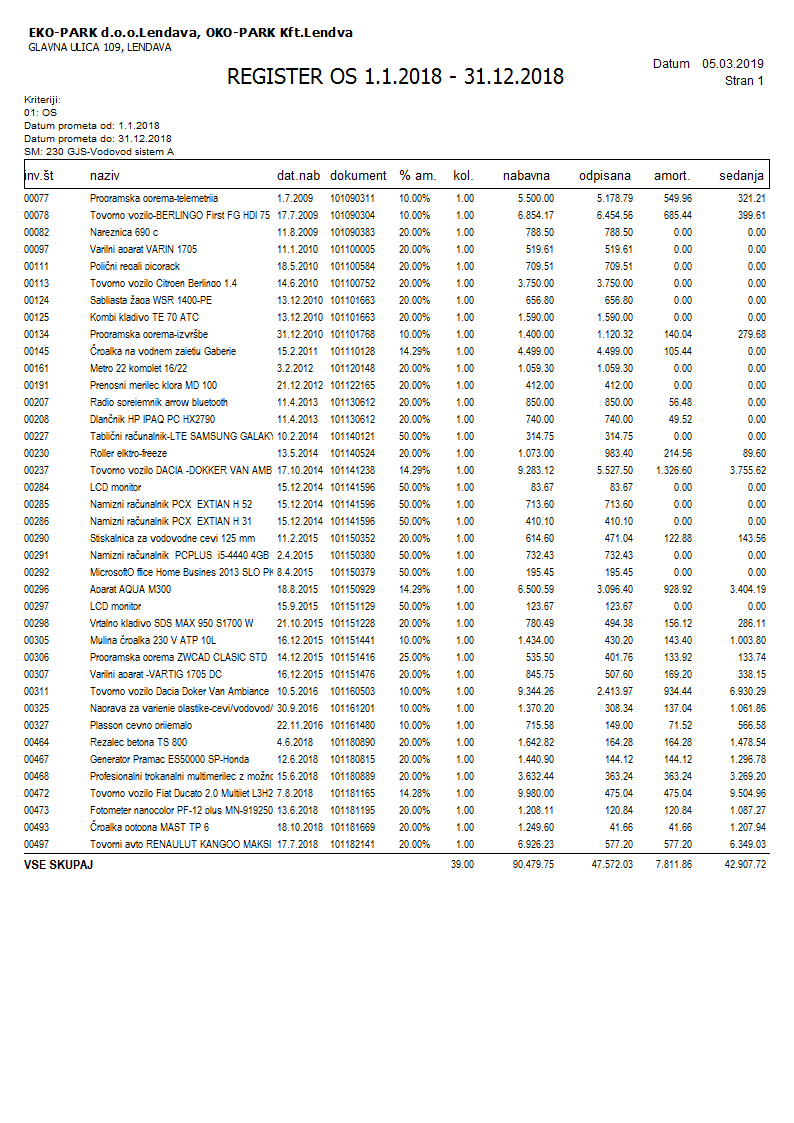 PRILOGA 2: PRIMERJAVA SEDANJIH CEN - STROŠKOV IN PREDRAČUNSKI CEN TER CEN ZA SISTEM A-ENOTNA CENOVNA POLITIKAPRILOGA 3: PRIMERJAVA PREDRAČUNSKE CENE ZA OL Z DRUGIMI OBČINAMIObčina Predračunske količine (m³)Obračunske količine (m³)Leto20182018Črenšovci190.000188.423Dobrovnik86.00062.442Kobilje26.00019.236Lendava650.000632.539Odranci 74.00083.052Turnišče140.000148.236Velika Polana58.0000SKUPAJ1,224.0001,133.928Vodomer Faktor omrežnineŠtevilo priključkovŠtevilo priključkovVsota količnikovpredr. količineVsota količnikovobr. količinePriključek DN < 2011.3671.3891.3671.389Priključek 20< DN < 40 3742112Priključek 40< DN <5010212010Priključek 50< DN <6515547560Priključek 65< DN <80 300000Priključek 80< DN <100502110050Priključek 100< DN <1501000000Priključek 150 <2000000Skupaj1.3831.3991.5831.521Vrsta stroškaPredračunski stroški-elaborat 2018Realizacija 1.1-31.12.2018Neposredni stroški1,536.623,76491.309Stroški materiala80.000.0057.849Stroški elektrike90.000,0055.187Stroški goriva10.000,006.299Stroški storitev90.000,0076.229Stroški zavarovanja80.088,003.803Stroški vzdrževanja35.000,0035.384Stroški dela180.000,00173.645Vodno povračilo81.000,0082.913Drugi neposredni stroški-najem890.535,760Posredni stroški14.000,0010.229Amortizacija12.000,007.812Drugi posredni stroški2.000,002.417Splošni stroški205.000,00137.329,40Posredni stroški nabave5.000,000Posredni stroški prodaje30.000,0031.747Splošni stroški170.000,00104.812,40Drugi posredni stroški770,00Skupaj1,755.624,00638.867,74Odhodki ki se obračunajo v breme omrežnine (najemnina, vzdr. priključkov, zavarovanje)1,123.917,00Del spl stroškov, ki se izloči (globe, donacije, reprezentanca)0-5.518Posebne storitve0-29.672,32Storitve in material-investicija-9.145,46Donos na poslovno potrebna OS 5%00Skupaj v breme GJS-vodarina631.707,00594.531,96Vrsta stroškaPredračunska vrednost Obračunska vrednostLeto20182018Občina ČrenšovciObčina ČrenšovciNajemnina brez LP120.364,789Neizkoriščene kapacitete VV Gaberje in TV VLE0,1,2,577.810,754Najemnina v breme omrežnine42.554,03542.554,00Zavarovanje sistema14.672,6414.676,00Odškodnine za služnosti00Obnova in vzdrževanje priključkov10.000,001.523,00Nadomestilo za zmanjšanje dohodka iz kmetijske dejavnosti0Vodno pravica0Odhodki financiranja0Skupaj OL 67.226,67558.753,00Vrsta ceneCena €/m3Izračun cenePredračunska cena 20180,5161631.707:1,224.000Potrjena cena 20180,5161Obračunska cena 20180,5243594.531,96:1,133.928Vodomer Predračunski cena JI za preteklo obdobje (2018)Obračunski stroški JI za preteklo obdobje (2018)Priključek DN < 203,53893,2189PodatkiEko-park, 2018Panoga  E37, 2015Kazalnik pospešene pokritosti kratkoročnih obveznosti1,2731,51Kazalnik gospodarnosti poslovanja1,0181,03Povprečna mesečna plača na zaposlenca1.238,611.564,00Pospešena pokritost kratkoročnih obveznosti =kratkoročna sredstva - zalogePospešena pokritost kratkoročnih obveznosti =kratkoročne obveznostiPospešena pokritost kratkoročnih obveznosti za leto 2013 (Eko-park) =888.072-34.827,95=1,273Pospešena pokritost kratkoročnih obveznosti za leto 2013 (Eko-park) =670.376,62=1,273Gospodarnost poslovanja =prihodki iz poslovanjaGospodarnost poslovanja =odhodki iz poslovanjaGospodarnost poslovanja za leto 2013 (Eko-park) =2,445.368,68= 1,018Gospodarnost poslovanja za leto 2013 (Eko-park) =2,402.233,68= 1,018Povprečna mesečna plača na zaposlenca=(stroški plače / št. mesecev poslovanja) Povprečna mesečna plača na zaposlenca=povprečno št. zaposlenih*Povprečna mesečna plača na zaposlenca za leto 2013 (Eko-park) =483.652 /12= 1.238,61 EURPovprečna mesečna plača na zaposlenca za leto 2013 (Eko-park) =32,54= 1.238,61 EURObčina Obračunske količine 2018 (m³)Predračunske količine  (m³)Leto20182019Črenšovci188.423190.000Dobrovnik62.44263.000Kobilje19.23619.500Lendava632.539635.000Odranci 83.05283.500Turnišče148.236149.000Velika Polana00SKUPAJ1,133.9281,140.000Vodomer Faktor omrežnineFaktor omrežnineŠtevilo priključkovVsota količnikov(faktorxštevilo)Občina ČrenšovciObčina ČrenšovciObčina ČrenšovciObčina ČrenšovciObčina ČrenšovciPriključek DN < 2011.3941.3941.394Priključek 20< DN < 40 34412Priključek 40< DN <50101110Priključek 50< DN <65154460Priključek 65< DN <80 30000Priključek 80< DN <100501150Priključek 100< DN <150100000Priključek 150 <200000Skupaj1.4041.4041.526Vrsta stroškaRealizacija do 31.12.2018Predračunski 2019Neposredni stroški478.601475.000Stroški materiala53.22653.000Stroški elektrike55.81056.000Stroški goriva6.2997.000Stroški storitev74.92760.000Stroški zavarovanja3.4774.000Stroški vzdrževanja33.26134.000Stroški dela169.596179.000Vodno povračilo82.00582.000Drugi neposredni stroški - najem00Posredni stroški9.65310.500Amortizacija7.2358.000Drugi posredni stroški2.4172.500Splošni stroški140.435141.000Posredni stroški nabave 00Posredni stroški prodaje31.74732.000Skupni stroški104.830105.000Drugi posredni stroški3.8574.000Skupaj628.689626.500Posebne storitve-29.672,32-30.000Del splošnih stroškov, ki se po Uredbi izloči-5.518,00-5.6005 % donosa od OS+1.489,40+2.145/0Skupaj izvajanje GJS594.988,08593.045/589.900Vrsta stroškaPredračunska vrednostLeto2019Občina ČrenšovciObčina ČrenšovciObčina ČrenšovciNajemnina brez LP124.800,67Neizkoriščene kapacitete 80.678,641Najemnina v breme omrežnine44.122,029Zavarovanje sistema14.673,00Odškodnine za služnosti0Obnova in vzdrževanje priključkov10.000,00Nadomestilo za zmanjšanje dohodka iz kmetijske dejavnostiNeporabljena sredstva 2018- 8.479,00Odhodki financiranjaSkupaj OL 60.316,029SMnaziv SM% splošnih stroškov skupaj% splošnih stroškov omrežnine po občinah110Javne površine (ZP in ceste)6111Trg3230Vodovod GJS 40Omrežnina skupaj22231Občina Lendava67,28232 Občina Odranci2,96233Občina Črenšovci11,52234 Občina Kobilje2,03235Občina Dobrovnik8,78236Občina Turnišče7,44223Kanalizacija GJS8224ČN Hotiza1410Zbiranje in prevoz odpadkov GJS15500Pogrebništvo2,5510Vzdrževanje pokopališč-skupaj2,5Skupaj100Delovno mestoKvalifikacija in kompetenceŠt. izvajalcevŠt. izvajalcevDelovno mestoKvalifikacija in kompetence2019Tehnični vodjaelektrotehnik,25 let del izkušenj1Vodja DE vodovodkom ing,4 let del izkušenj1Monter Ivodoinštalater,4-10 let del izkušenj8Tehnolog (od 01.07.2019)strojni/elektro inženir/kemik1SKUPAJ11Element najemnineZnesek na letov €% obremenitev uporabnikovAmortizacija 124.800,6764,646Neizkoriščene kapacitete VV, TV80.678,641Najemnina 44.122,029100Elementi cene / omrežnineZnesek na letoVsota količnikovCena infrast./ omrežninaNajemnina 44.122,0291.52628,91Strošek zavarovanja14.673,001.5269,615Stroški odškodnin0Stroški obnove in vzdr. priključkov10.000,001.5266,553Nadomestila za kmetijsko dejavnostPoračun 2018-8.479,001.526-5,556Odhodki financiranjaSkupaj stroški 60.316,0291.52639,5256OMREŽNINA NA LETO=Skupaj stroški OMREŽNINA NA LETO=Vsota količnikovOMREŽNINA NA MESEC=Skupaj stroški=Omrežnina na letoOMREŽNINA NA MESEC=Vsota količnikov=12 mesecevVodomer Faktor omrežnineOmrežnina na mesec sedanja Omrežnina na mesec elaboratPriključek DN < 2013,5393,2938Priključek 20< DN < 40 316,6179,8814Priključek 40< DN <501035,3932,938Priključek 50< DN <651553,08549,407Priključek 65< DN <80 30106,1798,814Priključek 80< DN <10050176,95164,69Priključek 100< DN <150100353,90329,38Priključek 150 <200707,8658,765% od vrednosti osnovnih sredstev:5%2.145,386 EURStoritev Veljavna cenaObračunska cena 2018Predračunska cena 2019Enotna cena sistem A2/42/51234567Vodarina 0,51610,52340,51750,5175100,27100,27Poraba vode v m3DNVeljavna cenaVeljavna cenaVeljavna cenaElaborat 2019Elaborat 2019Elaborat 2019vodarinaomrežninaSKUPAJvodarinaomrežninaSKUPAJ3201,54833,5395,08731,55253,29384,846315207,74153,53911,28057,76253,293811,0561008051,61176,95228,5651,75164,69216,44Občina Vodarina €/m3Omrežnina na mesec  DN 20Turnišče0,51753,0367Dobrovnik0,51752,7742Odranci0,51751,9499Kobilje0,51752,9496Črenšovci0,51753,2938Lendava0,51753,5683Ljutomer – del 10,52116,5-8,2Ljutomer – del 20,85046,5-8,2Murska sobota-sistem B0,554811,06Gornja Radgona0,83045,07Radenci 0,5010Veržej0,5524Ormož0,8504Razkrižje 0,7768Lenart0,78997,68+1,97-vzdr. vodomera